National Federation of the Blindwww.nfb.orgNational Federation of the Blind of Kansaswww.nfbks.orgNational Federation of the Blind of Kansas120 E. 1st St. #3CWichita, KS 67202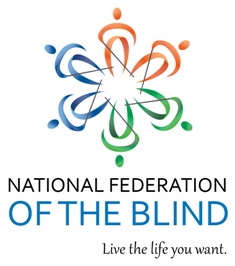 Introduction to Blindness Skills Workshop in correlation with the 50th Annual State Convention of the National Federation of the Blind of Kansas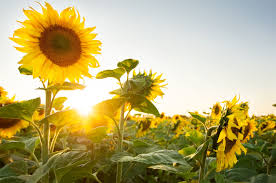 Put the GOLD into your Golden Years!Are you interested in learning a few good skills used by other independent blind and low vision people?  This short workshop may be just the thing for you!This year’s convention will be held:November 1-4, 2018Hotel at Old Town830 E. 1st St. N.Wichita, KS 67202The National Federation of the Blind of Kansas in partnership with professionals from BLIND Inc., Minneapolis, MN will be providing the valuable workshop.  In addition, there will be a separate opportunity for your significant other to learn in your adjustment to vision loss. Most expenses will be covered by the NFBKSYou must attend both the workshop and State convention (November 1-4, 2018)You must be able to do all self-careYou must be available for a short telephone interviewSpace is limited so please enroll as soon as possibleDianne Hemphill,President, NFBKS Seniors Division316-201-1323Email:  diannehemphill@cox.net